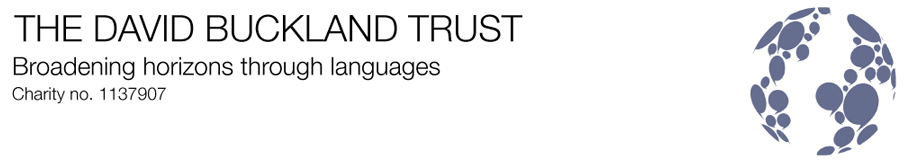 APLICATION FORM: SCHOOL/SETTING/ORGANISTAIONFULL NAME OF SCHOOL/SETTING/ORG	……………………………………………………………………….ADDRESS	………………………………………………………………………………		..………………………………………………………………………………		…………………………………………POSTCODE……………………e.mail………………………………………………………………………………………Tel:...........................................................................................................JOB TITLE AND NAME of PERSON FILLING IN THIS FORM………………………………………..……………………………………………………Is this application on behalf of an individual student y/nIs this application  for a group of students y/nHow much funding are you requesting?............................................DATES WHEN ANY GRANT RECEIVED WOULD BE USED………………………………………..In no more than 300 words please describe the purpose of the grant, how you will evaluate its effectiveness and the benefits to school/setting/organisation.